ЧЕРКАСЬКА ОБЛАСНА РАДАР І Ш Е Н Н Я06.03.2020 										№ 36-30/VIIПро передачу майнакомунальної власностіВідповідно до пункту 20 частини першої статті 43 Закону України
"Про місцеве самоврядування в Україні", враховуючи рішення обласної ради від 16.12.2016 № 10-18/VIІ "Про управління суб’єктами та об’єктами спільної власності територіальних громад сіл, селищ, міст Черкаської області",
від 20.04.2018 № 22-14/VIІ "Про Перелік суб’єктів та об’єктів спільної власності територіальних громад сіл, селищ, міст Черкаської області",
від 20.12.2019 № 34-31/VII "Про затвердження Положення про порядок передачі об’єктів права спільної власності територіальних громад сіл, селищ, міст Черкаської області", рішення Драбівської районної ради Черкаської області від 20.12.2019 № 40-16/VII "Про надання дозволу комунальному некомерційному підприємству "Драбівська центральна районна лікарня"
на прийняття майна", листи Управління охорони здоров’я Черкаської обласної державної адміністрації від 10.10.2019 № 2738/02/12-01-18, комунального некомерційного підприємства "Черкаський обласний онкологічний диспансер Черкаської обласної ради" від 25.09.2019 № 1610/01-09, комунального некомерційного підприємства Драбівської районної ради "Драбівська центральна районна лікарня" від 01.10.2019 № 01-03/1108/13, від 08.01.2020 № 01-05/54/8, обласна рада в и р і ш и л а:1. Передати із спільної власності територіальних громад сіл, селищ, міст Черкаської області з балансу комунального некомерційного підприємства "Черкаський обласний онкологічний диспансер Черкаської обласної ради"
у спільну власність територіальних громад сіл, селищ Драбівського району
на баланс комунального некомерційного підприємства Драбівської районної ради "Драбівська центральна районна лікарня" ліжка функціональні кількістю 14 одиниць, 2002 року випуску, інвентарний номер 11260754, вартістю одного ліжка 177,00 грн (сто сімдесят сім гривень), на загальну суму 2 478,00 грн
(дві тисячі чотириста сімдесят вісім гривень).2. Контроль за виконанням рішення покласти на постійну комісію обласної ради з питань комунальної власності, підприємництва та регуляторної політики.Голова									А. ПІДГОРНИЙ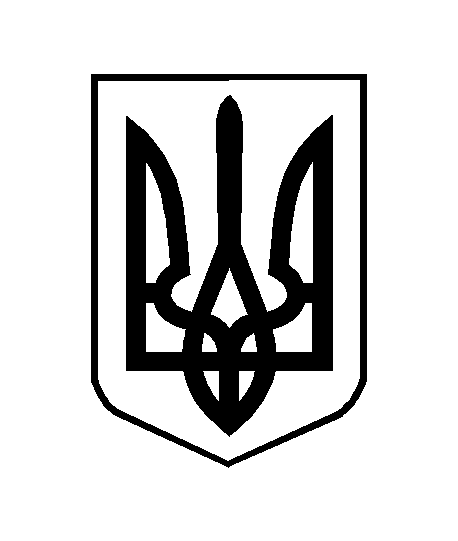 